12.05-13.05.2020 8 кл.  обществознание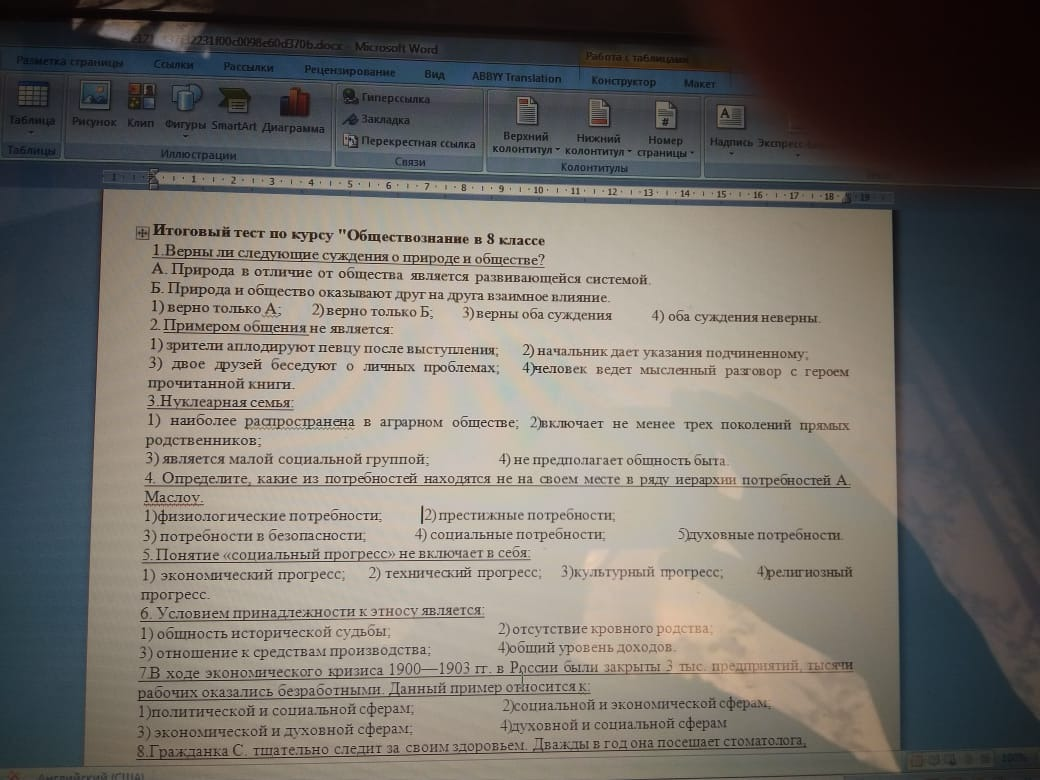 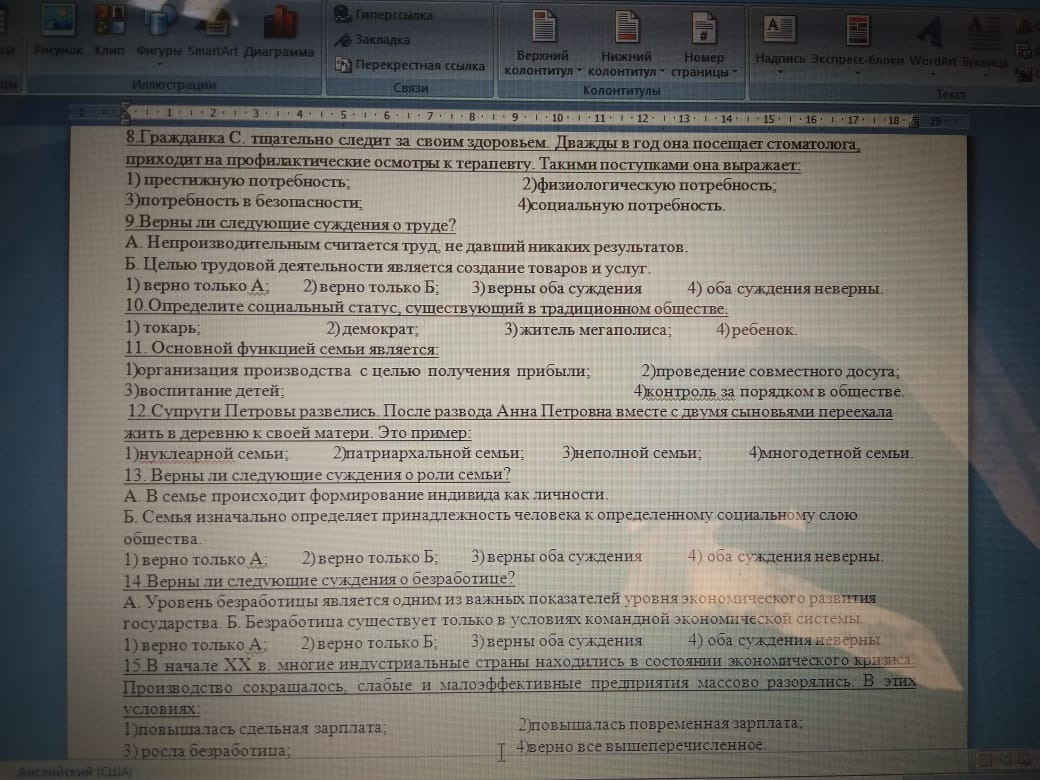 8 кл.  историяСоставить кроссворд по III-IV главе, 20 слов, ответы отдельно.9 кл.  история§29, прочитать, выполнить задание 1на  стр. 88 учебника9 кл.  обществознаниеПовторить §§8-23.Подготовиться к контрольной работе